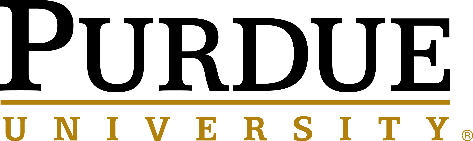 PURDUE POLYTECHNIC INSTITUTESchool of Engineering TechnologyAgreement of Deliverables For Enrolling in Research Course Credit Hours Date: 			Student:     		Major Professor:		SubjectWhat is the subject and describe the tasks to be completed for the given credit hours.  MS/PhD  Research                                      .DeliverablesStudent ExpectationsThe student is expected to:Grade is issued as satisfactory/unsatisfactory.  If the above tasks, deliverables, and/or expectations are not met before finals week, then an unsatisfactory grade may be issued.  Additionally, RA or TA status including funding may be withdrawn if student is not performing at the level described in this document.Advisor Signature: 	_______________________________________ Date: 	________________________Advisor Printed Name:	_______________________________________Student Signature: 	_______________________________________ Date: 	________________________Student Printed Name:	_______________________________________